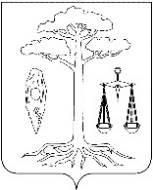 СОВЕТТЕЙКОВСКОГО МУНИЦИПАЛЬНОГО РАЙОНАшестого созываР Е Ш Е Н И Е                                               от 24.10.2017 № 225-рг. Тейково О внесении изменений в решение Совета Тейковского муниципального района от 16.12.2011г. №143-р «Об утверждении Положения о муниципальной службе Тейковского муниципального района» (в действующей редакции)В соответствии с Федеральным законом от 02.03.2007г. № 25-ФЗ «О муниципальной службе в Российской Федерации», Федеральным законом от 03.04.2017г. № 64-ФЗ «О внесении изменений в отдельные законодательные акты Российской Федерации в целях совершенствования государственной политики в области противодействия коррупции», Уставом Тейковского муниципального района                 Совет Тейковского муниципального района РЕШИЛ:Внести в решение Совета Тейковского муниципального района от 6.12.2011г. №143-р «Об утверждении Положения о муниципальной службе Тейковского муниципального района» (в действующей редакции) следующие изменения:1. В приложении к решению:1.1 пункт 10 части 1 статьи 14 Положения о муниципальной службе Тейковского муниципального района (далее –Положение) изложить в следующей редакции:«10) признания его не прошедшим военную службу по призыву, не имея на то законных оснований, в соответствии с заключением призывной комиссии (за исключением граждан, прошедших военную службу по контракту) - в течение 10 лет со дня истечения срока, установленного для обжалования указанного заключения в призывную комиссию Ивановской области, а если указанное заключение и (или) решение призывной комиссии Ивановской области по жалобе гражданина на указанное заключение были обжалованы в суд, - в течение 10 лет со дня вступления в законную силу решения суда, которым признано, что права гражданина при вынесении указанного заключения и (или) решения призывной комиссии Ивановской области по жалобе гражданина на указанное заключение не были нарушены;».1.2. Статью 21 Положения дополнить частью 7 следующего содержания:«7. Сведения о применении к муниципальному служащему взыскания в виде увольнения в связи с утратой доверия включаются администрацией Тейковского муниципального района, в реестр лиц, уволенных в связи с утратой доверия, предусмотренный статьей 15 Федерального закона от 25 декабря 2008 года №273-ФЗ "О противодействии коррупции".».2. Пункт 1.2 решения вступает в силу с 01 января 2018 года.Глава Тейковского муниципального района 						     С.А. Семенова